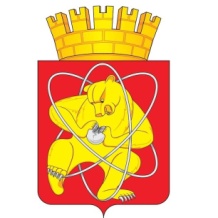 Муниципальное образование «Закрытое административно – территориальное образование Железногорск Красноярского края»СОВЕТ ДЕПУТАТОВ  г. ЖЕЛЕЗНОГОРСК РЕШЕНИЕ25 апреля 2019                                                                                                                      42-231Рг.ЖелезногорскОб отмене постановления Совета депутатов ЗАТО г. Железногорск от 07.05.2008 № 42-196П «Об утверждении инструкции по делопроизводству в Совете депутатов ЗАТО г. Железногорск»Руководствуясь ст. 28 Устава ЗАТО Железногорск, ст.113 Регламента, Совета депутатов ЗАТО г. Железногорск, Совет депутатовРЕШИЛ:1. Отменить постановление Совета депутатов ЗАТО г. Железногорск от 07.05.2008 № 42-196П «Об утверждении инструкции по делопроизводству в Совете депутатов ЗАТО г. Железногорск».2. Контроль над исполнением настоящего решения возложить на председателя комиссии по вопросам местного самоуправления и законности С.Г. Шаранова.Председатель Совета депутатовЗАТО г. Железногорск							     А.И. Коновалов